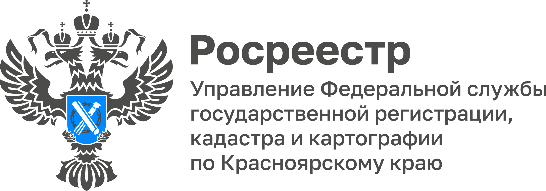 Горячая линия по вопросам определения кадастровой стоимости при налогообложении объектов недвижимости23 июня с 10.00 до 12.00 в Управлении Росреестра по Красноярскому краю состоится горячая линия по вопросам определения кадастровой стоимости, используемой при налогообложении объектов недвижимости. Как можно узнать кадастровую стоимость объекта недвижимости и зачем это нужно?Как кадастровая стоимость влияет на размер налога на имущество? Как исправить ошибку, допущенную при определении кадастровой стоимости? Каким образом можно оспорить результаты кадастровой стоимости объекта недвижимости? На эти и другие вопросы ответят специалисты отдела землеустройства и мониторинга земель, кадастровой оценки недвижимости, геодезии и картографии Управления Росреестра по Красноярскому краю. Телефон «горячей линии»: (391) 221-79-62Анонс подготовлен Управлением Росреестра по Красноярскому краюКонтакты для СМИ:тел.: (391)2-226-756е-mail: pressa@r24.rosreestr.ru«ВКонтакте» http://vk.com/to24.rosreestrTelegram https://t.me/Rosreestr_krsk24Одноклассники https://ok.ru/to24.rosreestr